Notification by the ………..…. National Committee of the revision 
of a national standard in the field of subsector ……………See overleafBT/NC……/REV/NC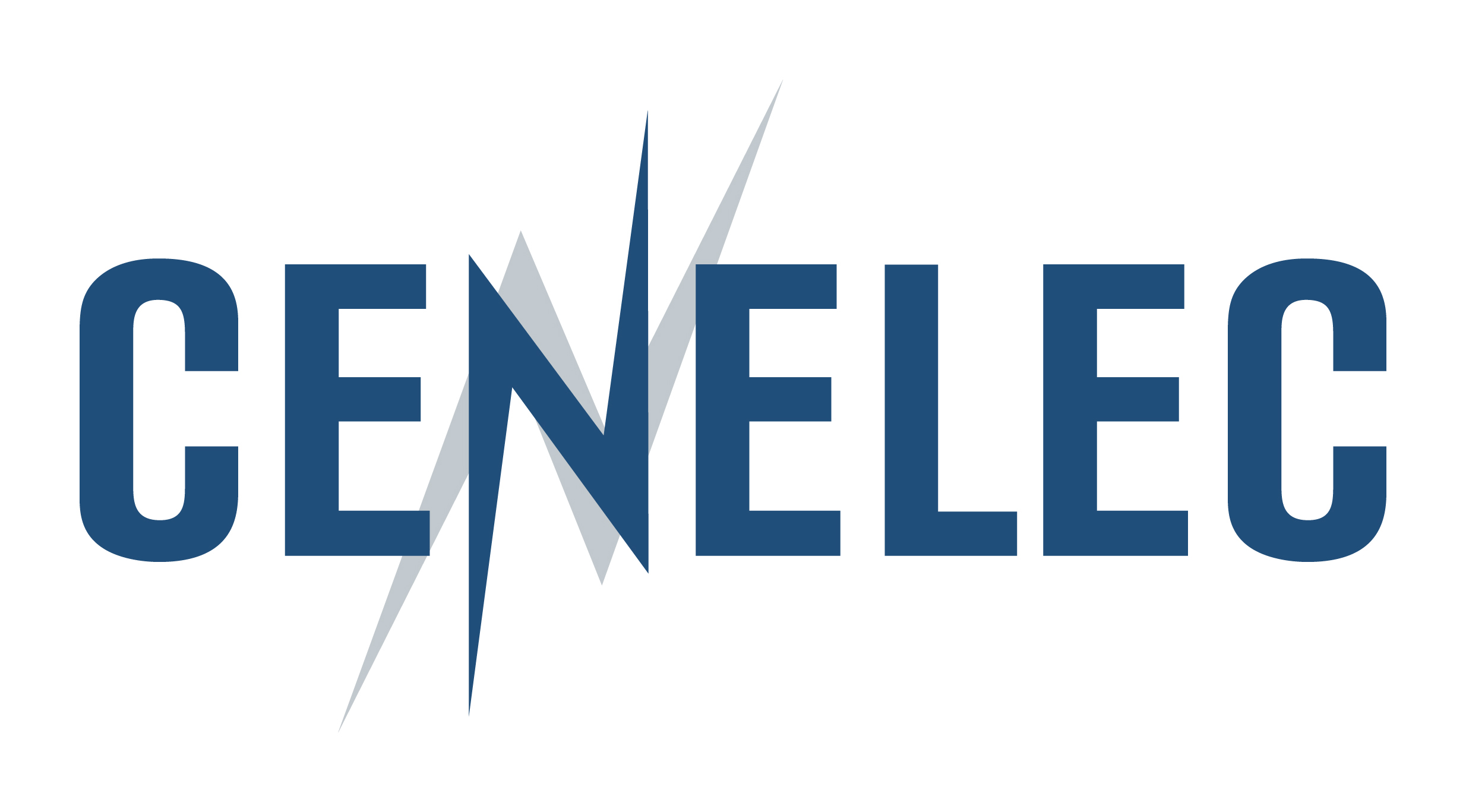 BT/NC…/REVDate:….-….-…Subject: Revision of                                                                  (reference of the national standard)Title: Description:Justification of the need for revision:The …………………… Committee informs other National Committees about its intention of revising the above-mentioned national standard.National Committees are requested to indicate by YYYY-MM-DD (2 months) their interest to participate in this national work by uploading the following questionnaire to the Collaboration Platform. Our National Committee is interested in participating in the national work mentioned above.Our National Committee is interested in participating in the national work mentioned above.Our National Committee is interested in participating in the national work mentioned above.Our National Committee is interested in participating in the national work mentioned above.Our National Committee is interested in participating in the national work mentioned above.Our National Committee is interested in participating in the national work mentioned above.Our National Committee is interested in participating in the national work mentioned above.Our National Committee is interested in participating in the national work mentioned above.Our National Committee is interested in participating in the national work mentioned above.Our National Committee is interested in participating in the national work mentioned above.Our National Committee is interested in participating in the national work mentioned above.YESYESNONOIf yes, give the name, address, telephone number and e-mail address  of the representative(s) who will participate.If yes, give the name, address, telephone number and e-mail address  of the representative(s) who will participate.If yes, give the name, address, telephone number and e-mail address  of the representative(s) who will participate.If yes, give the name, address, telephone number and e-mail address  of the representative(s) who will participate.If yes, give the name, address, telephone number and e-mail address  of the representative(s) who will participate.If yes, give the name, address, telephone number and e-mail address  of the representative(s) who will participate.If yes, give the name, address, telephone number and e-mail address  of the representative(s) who will participate.If yes, give the name, address, telephone number and e-mail address  of the representative(s) who will participate.If yes, give the name, address, telephone number and e-mail address  of the representative(s) who will participate.If yes, give the name, address, telephone number and e-mail address  of the representative(s) who will participate.If yes, give the name, address, telephone number and e-mail address  of the representative(s) who will participate.National Committee of National Committee of National Committee of National Committee of National Committee of National Committee of National Committee of National Committee of National Committee of National Committee of National Committee of BT Permanent Delegate signatureBT Permanent Delegate signatureDateDate